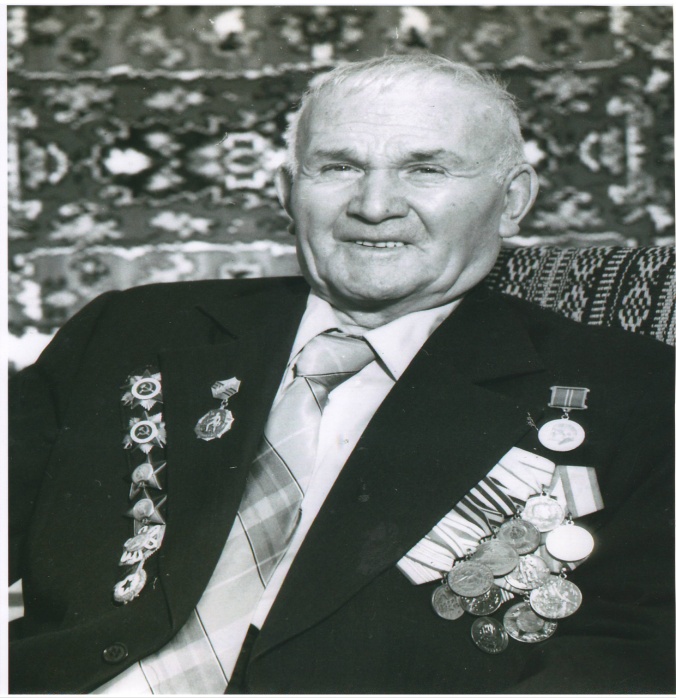                         Джербинов Мустафа Джемилович(28.05.1911 – 10.12.1992)Война… Это горе, слёзы. Она постучала в каждый дом, принесла беду, затронула судьбы многих семей. Из каждой семьи ушли на фронт отцы и дети, мужья, бабушки и дедушки, братья и сёстры…. Тысячи людей испытали ужасные мучения, но они выстояли и победили. Победили в самой тяжелой из всех войн, перенесённых до сих пор человечеством. Мой прадедушка Джербинов Мустафа Джемилович служил в Красной и Советской Армиях. Прошел всю Великую Отечественную войну и дошел до Германии. Освобождал Берлин, расписался на Рейхстаге. Воевал  - Белорусский фронт,  Гвардейский танковый полк. По окончании войны Джербинов Мустафа Джемилович был награжден:Двумя орденами Великой Отечественной Войны I степениДвумя орденами Красной ЗвездыМедалью за «Победу над Германией»Медалью  «За оборону Кавказа»Медалью «За оборону Сталинграда»Медалью «За победу над Японией»Орденом «Полярной Звезды» (Монголии), который ему вручил лично политический лидер Монголии – Хорлогийч Чойбалсан.Ученик 2 класса «Б» МБОУ гимназии №4 г. Новороссийска Лунёв Александрос